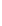 ISTITUTO DI ISTRUZIONE SECONDARIA SUPERIORE  “R. DEL ROSSO G. DA VERRAZZANO” INDIRIZZO ITE – TURISMO PROGRAMMAZIONE - A.S 2019/20DISCIPLINA: INGLESE  CLASSE V SEZ. BDOCENTE:   TEDESCHI DANIELADescrizione della classe in relazione alle dinamiche comportamentali ed ai livelli di competenze conoscenze e capacità:La classe V sez. B ha evidenziato una preparazione soltanto in parte adeguata. Alcuni studenti hanno conoscenze molto modeste e capacità linguistiche insufficienti. Altri mostrano buone capacità e competenze linguistiche però ancora molto legate al contesto ed ai temi studiati.Le dinamiche comportamentali osservate fino ad oggi lasciano emergere con chiarezza  un atteggiamento non sempre attento al rispetto delle regole scolastiche e rilevano un atteggiamento superficiale e fin troppo giocoso. La partecipazione e l’attenzione sono discontinue da parte di un folto gruppodella classe.Un’altra componente, che appare separata nettamente dal resto, lavora e si applica con diligenza. Generalmente posso affermare che sarebbero studenti capaci, ma giunti in quinta, le lacune nella preparazione e la pochezza lessicale non consentono, nella maggioranza dei casi, di ottenere poco più della sufficienza. Infatti, progressivamente, seppur con un ritmo indolente, riescono ad comunicare in lingua gli argomenti se sono state ben studiate le tematiche e i vocaboli connessi.Ciò premesso, considerando anche che, non c’è un testo di lingua B2, gli studenti potranno seguire i dovuti rinforzi linguistici con il solo ausilio del materiale gratuito disponibile sul  web. CITTADINANZA E COSTITUZIONEContenuto: Markets  - The Great Depression • Economy in crisis (causes and effects) European Market -  The European Union  - European CitizenshipOBIETTIVI:rendere gli studenti consapevoli della complessità dei mercati. Promuovere lo sviluppo della personalità degli studenti,  aiutandoli a diventare cittadini  attivi, informati e responsabili, desiderosi e capaci di assumersi responsabilità per loro stessi e le loro comunità a livello nazionale, europeo e anche internazionaleOBIETTIVI  DISCIPLINARIcomunicazione linguistica B1/B2 integrata progressivamente con l’acquisizione del lessico e delle modalità espressive specifiche del settore. padroneggiare la lingua inglese per scopi comunicativi e utilizzare i linguaggi settoriali relativi ai percorsi di studio, per interagire in diversi ambiti e contesti professionali, per progettare, documentare e presentare servizi o prodotti turistici sviluppare in modo coerente e sistematico le competenze comunicative relazionali e settoriali nella lingua parlata e scritta; operare in modo efficace e consapevole nelle professioni legate al mondo del turismo; utilizzare e produrre strumenti di comunicazione visiva e multimediale, anche con riferimento alle strategie espressive e agli strumenti tecnici della comunicazione in rete per utilizzare il sistema delle comunicazioni e delle relazioni delle imprese turisticheMODULO 1 - CONTENUTI: -  DESTINATIONS: ITALY  -  Nature and landscapes -Historical cities(Settembre - ottobre  - novembre  - dicembre  - 15 gennaio)  LIBRI DI TESTO: TRAVEL AND TOURISM EXPERT – EDITORE PEARSON LONGMANMODULO 2 - CONTENUTI: TRANSPORTATION DESTINATIONS: THE BRITISH ISLESNATURE AND LANDSCAPES THREE GREAT CAPITAL CITIESDal 16 gennaio –febbraio – al 15 marzo MODULO 3 – CONTENUTI: DESTINATIONS: THE USA - NATURE AND LANDSCAPESBIG AMERICAN CITIESDal  16 marzo – aprile - al termine delle lezioniCITTADINANZA E COSTITUZIONE- Modulo  dal 3 maggio fino al termine delle lezioniMetodologiaPer il raggiungimento degli obiettivi prefissati si farà costante riferimento ad un approccio comunicativo di tipo funzionale-situazionale. Gli alunni saranno continuamente coinvolti in attività singole, di coppia, gruppo e collettive e le lezioni si svolgeranno prevalentemente in lingua straniera, tenendo ovviamente conto della capacità di comprensione della classe. Lo studente sarà sempre al centro dell’azione didattica, calibrata secondo i diversi stili e ritmi di apprendimento, favorendo lo svolgimento di attività di  “learning by doing” e  “cooperative learning”.L’articolazione di ogni unità didattica metterà in atto strategie volte allo sviluppo equilibrato delle quattro abilità. Gli alunni saranno sempre resi consapevoli delle fasi del loro processo d’apprendimento, nella prospettiva di una sempre maggiore autonomia di lavoro e di giudizio sul proprio operato.RecuperoGli esiti delle verifiche tracciano il percorso del recupero che verrà svolto dopo ogni somministrazione del test. Gli studenti che necessitano del recupero avranno due o tre ore in itinere per ripetere gli argomenti non compresi e/o per studiare in modo assistito in classe. Gli altri studenti svolgeranno attività di consolidamento e/o potenziamento. Al termine della fase di recupero, gli studenti svolgeranno un test di verifica. Strumenti e sussidiI libri di testo e tutte le numerose risorse multimediali offerte dalla Pearson (pagine web, risorse online, documenti…) Il didastore  rappresenta un grande repertorio online con una ricca offerta di materiali digitali integrativi per una didattica flessibile, personalizzata e condivisa per tutta la classe. Su questo contenitore sono presenti: video, mappe interattive anche con video di civiltà, canzoni e altri materiali.La grammatica inglese con esercizi interattivi e un eserciziario interattivo extra.La Lim costituisce una fonte inesauribile per ogni tipo di materiale e sussidio per arricchire le conoscenze e potenziare le abilità linguistiche. Tipologia delle prove di verificaLe prove di lingua straniera, sia scritte che orali, verificano la competenza linguistica raggiunta dagli studenti e comprendono anche le verifiche del recupero  Le prove scritte, in numero di 3/4 per quadrimestre, propongono esercizi diversificati che mirano a valutare: competenza lessicale correttezza ortografica conoscenza delle strutture grammaticali competenza comunicativa comprensione capacità espositivaverifica del recuperoI tipi di test grammaticali sono test oggettivi a risposta chiusa; le attività di reading prevedono risposte aperte ed a scelta multipla. Le attività di writing consistono nella scrittura di brevi messaggi e lettere informali, descrizioni di persone e cose.  Saranno utilizzati prevalentemente  test della certificazione PET/FIRST ed INVALSI Verranno svolti anche test di conoscenza lessicale. Le prove di verifica del recupero ripropongono le stesse attività articolate con contenuti lessicali diversi.  Inoltre, è prassi consolidata verificare più abilità contemporaneamente (ciò non esclude che si possano anche utilizzare prove mirate a misurare singole abilità), anche se le verifiche scritte tendono a verificare specialmente le abilità della lettura e della scrittura, mentre quelle orali soprattutto il parlare e l’ascoltare.Le prove orali,  in numero di almeno 2 per quadrimestre,  privilegiano il dialogo studente-insegnante, studente-studente e tendono a verificare in primo luogo la comprensione e la competenza comunicativa, quindi la correttezza grammaticale e fonetica, maturata nel linguaggio situazionale affrontato. Gli studenti parleranno della propria quotidianità o di temi di attualità affrontati in letture svolte in classe.Le attività di listening sono previste in almeno una prova per quadrimestre e sono considerati prove orali. Le verifiche sono sempre accompagnate per lo scritto da una tabella con i descrittori qualora ci sia un test con domande aperte. Il test oggettivo, invece, è valutato attraverso un punteggio. Ogni risposta corretta solitamente vale un punto. Il punteggio ottenuto viene diviso per il totale previsto. Per esempio, se il numero di items è 100 e lo studente ha fatto 80 punti, il voto sarà 8.  Non sarà attribuita una valutazione sufficiente nel caso lo studente non abbia svolto, in modo corretto, almeno il 60/% degli items. In ogni caso, la valutazione con il punteggio è equivalente ai descrittori indicati nella tabella seguente: GRIGLIA DI VALUTAZIONE DISCIPLINARE E DESCRITTORI DELLA VALUTAZIONE SCRITTAPer quanto riguarda l’orale, lo studente conosce la seguente griglia di valutazione: La valutazione conclusiva, oltre ai precedenti parametri, farà riferimento anche a: frequenza, attenzione in classe, interesse mostrato per la disciplina, partecipazione attiva, disponibilità al dialogo educativo.       La docenteDaniela Tedeschi PROConoscenze / KnowledgeConoscenze / KnowledgeConoscenze / KnowledgeTeoria / TheoryLessico / VocabularyStrutture linguistiche / Languagestructures• Il paesaggio naturale e le principali caratteristiche geografiche• I paesaggi naturali. dell’Italia.	• Una cattedrale.	 • Destinazioni turistiche montane e marittime. • Gli stili architettonici. • Le Dolomiti. • La Riviera Ligure. • La Riviera Romagnola. • La Sardegna.• Roma. • Firenze. • Venezia. • Lessico ed espressioni usate per fare una prenotazione in un 	ristorante. • Lessico ed espressioni usate per redarre la brochure di una 	regione. S1• Preposizioni di tempo e di movimento. • Il Present Perfect Continuous• Espressioni di tempo con il Present Perfect e il Simple Past.Abilità  / Languageskills Abilità  / Languageskills Abilità  / Languageskills Reading• Comprendere un testo contenente informazioni relative ai paesaggi naturali. S1• Comprendere un testo contenente informazioni relative a una destinazione turistica montana (Dolomiti). S1• Comprendere un testo contenente informazioni relative a una destinazione turistica marittima (Riviera Ligure, Riviera Romagnola, Sardegna). S1• Leggere un testo per ricavare informazioni relative a una regione. S1• Comprendere un itinerario turistico. S1• Identificare espressioni usate per dare indicazioni, suggerimenti e descrivere i luoghi di una regione. S1• Comprendere un testo contenente informazioni relative a una città storica (Roma, Firenze, Venezia). S2• Leggere un testo su una città storica per ricavare informazioni da usare per completare una tabella. S2 Ascoltare / Listening• Comprendere una conversazione in cui vengono date informazioni relative a a una destinazione turistica montana. S1• Comprendere le informazioni date da una guida durante una visita guidata. S1• Comprendere una conversazione che ha luogo tra un tour operator e uno dei suoi agenti. S1• Comprendere una prenotazione telefonica fatta a un ristorante. S1• Comprendere una registrazione in cui vengono date informazioni su un museo e su opere d’arte. S2• Ascoltare delle guide turistiche per ricavare informazioni relative a delle chiese. S2 Parlare / Speaking• Preparare una relazione da esporre oralmente in cui vengono date informazioni sulla regione in cui si abita. S1• Descrivere un’attrazione turistica. S1, S2• Prenotare un tavolo in un ristorante. S1Parlare / Speaking• Preparare una relazione da esporre oralmente in cui vengono date informazioni sulla regione in cui si abita. S1• Descrivere un’attrazione turistica. S1, S2• Prenotare un tavolo in un ristorante. S1Scrivere / Writing• Completare un riassunto relativo ai paesaggi naturali e  ad una destinazione turistica montana S1• Completare un riassunto relativo a una città storica. S2Tradurre e saper usare anche il dizionario anche onlineReading• Comprendere un testo contenente informazioni relative ai paesaggi naturali. S1• Comprendere un testo contenente informazioni relative a una destinazione turistica montana (Dolomiti). S1• Comprendere un testo contenente informazioni relative a una destinazione turistica marittima (Riviera Ligure, Riviera Romagnola, Sardegna). S1• Leggere un testo per ricavare informazioni relative a una regione. S1• Comprendere un itinerario turistico. S1• Identificare espressioni usate per dare indicazioni, suggerimenti e descrivere i luoghi di una regione. S1• Comprendere un testo contenente informazioni relative a una città storica (Roma, Firenze, Venezia). S2• Leggere un testo su una città storica per ricavare informazioni da usare per completare una tabella. S2 Ascoltare / Listening• Comprendere una conversazione in cui vengono date informazioni relative a a una destinazione turistica montana. S1• Comprendere le informazioni date da una guida durante una visita guidata. S1• Comprendere una conversazione che ha luogo tra un tour operator e uno dei suoi agenti. S1• Comprendere una prenotazione telefonica fatta a un ristorante. S1• Comprendere una registrazione in cui vengono date informazioni su un museo e su opere d’arte. S2• Ascoltare delle guide turistiche per ricavare informazioni relative a delle chiese. S2 Parlare / Speaking• Preparare una relazione da esporre oralmente in cui vengono date informazioni sulla regione in cui si abita. S1• Descrivere un’attrazione turistica. S1, S2• Prenotare un tavolo in un ristorante. S1Parlare / Speaking• Preparare una relazione da esporre oralmente in cui vengono date informazioni sulla regione in cui si abita. S1• Descrivere un’attrazione turistica. S1, S2• Prenotare un tavolo in un ristorante. S1Scrivere / Writing• Completare un riassunto relativo ai paesaggi naturali e  ad una destinazione turistica montana S1• Completare un riassunto relativo a una città storica. S2Tradurre e saper usare anche il dizionario anche onlineReading• Comprendere un testo contenente informazioni relative ai paesaggi naturali. S1• Comprendere un testo contenente informazioni relative a una destinazione turistica montana (Dolomiti). S1• Comprendere un testo contenente informazioni relative a una destinazione turistica marittima (Riviera Ligure, Riviera Romagnola, Sardegna). S1• Leggere un testo per ricavare informazioni relative a una regione. S1• Comprendere un itinerario turistico. S1• Identificare espressioni usate per dare indicazioni, suggerimenti e descrivere i luoghi di una regione. S1• Comprendere un testo contenente informazioni relative a una città storica (Roma, Firenze, Venezia). S2• Leggere un testo su una città storica per ricavare informazioni da usare per completare una tabella. S2 Ascoltare / Listening• Comprendere una conversazione in cui vengono date informazioni relative a a una destinazione turistica montana. S1• Comprendere le informazioni date da una guida durante una visita guidata. S1• Comprendere una conversazione che ha luogo tra un tour operator e uno dei suoi agenti. S1• Comprendere una prenotazione telefonica fatta a un ristorante. S1• Comprendere una registrazione in cui vengono date informazioni su un museo e su opere d’arte. S2• Ascoltare delle guide turistiche per ricavare informazioni relative a delle chiese. S2 Parlare / Speaking• Preparare una relazione da esporre oralmente in cui vengono date informazioni sulla regione in cui si abita. S1• Descrivere un’attrazione turistica. S1, S2• Prenotare un tavolo in un ristorante. S1Parlare / Speaking• Preparare una relazione da esporre oralmente in cui vengono date informazioni sulla regione in cui si abita. S1• Descrivere un’attrazione turistica. S1, S2• Prenotare un tavolo in un ristorante. S1Scrivere / Writing• Completare un riassunto relativo ai paesaggi naturali e  ad una destinazione turistica montana S1• Completare un riassunto relativo a una città storica. S2Tradurre e saper usare anche il dizionario anche onlineCompetenze / CompetencesCompetenze / CompetencesCompetenze / CompetencesCompetenze generali / General competences• Padroneggiare l’inglese per scopi comunicativi.• Utilizzare l’inglese per il turismo per interagire in ambiti e contesti professionali.Competenze specifiche / Specific competences• Rispondere ai quesiti di un cliente riguardo una gita organizzata usando le informazioni contenute in un dépliant. • Rispondere ai quesiti di un cliente riguardo un’attrazione turistica. • Effettuare e prendere nota di una prenotazione in un ristorante.• Preparare una brochure promozionale della propria regione. • Preparare l’itinerario di un viaggio organizzato seguendo indicazioni fornite. • Rispondere ai quesiti di un turista che vuole informazioni su una città storica. • Gestire una conversazione telefonica con un turista che vuole informazioni sul museo di una città storicaCompetenze generali / General competences• Padroneggiare l’inglese per scopi comunicativi.• Utilizzare l’inglese per il turismo per interagire in ambiti e contesti professionali.Competenze specifiche / Specific competences• Rispondere ai quesiti di un cliente riguardo una gita organizzata usando le informazioni contenute in un dépliant. • Rispondere ai quesiti di un cliente riguardo un’attrazione turistica. • Effettuare e prendere nota di una prenotazione in un ristorante.• Preparare una brochure promozionale della propria regione. • Preparare l’itinerario di un viaggio organizzato seguendo indicazioni fornite. • Rispondere ai quesiti di un turista che vuole informazioni su una città storica. • Gestire una conversazione telefonica con un turista che vuole informazioni sul museo di una città storicaCompetenze generali / General competences• Padroneggiare l’inglese per scopi comunicativi.• Utilizzare l’inglese per il turismo per interagire in ambiti e contesti professionali.Competenze specifiche / Specific competences• Rispondere ai quesiti di un cliente riguardo una gita organizzata usando le informazioni contenute in un dépliant. • Rispondere ai quesiti di un cliente riguardo un’attrazione turistica. • Effettuare e prendere nota di una prenotazione in un ristorante.• Preparare una brochure promozionale della propria regione. • Preparare l’itinerario di un viaggio organizzato seguendo indicazioni fornite. • Rispondere ai quesiti di un turista che vuole informazioni su una città storica. • Gestire una conversazione telefonica con un turista che vuole informazioni sul museo di una città storicaLavoro individuale / IndividualworkLavoro individuale / IndividualworkLavoro individuale / IndividualworkACTIVE book: LearningUnit1, InteractiveWorbook:LearningUnit5, Valutazione / AssessmentLearningUnit5, Teacher’s Book with Tests: Test– Learning Unit 5  Teacher’s Book with Tests: Test– Learning Unit 5  Teacher’s Book with Tests: Test– Learning Unit 5  Conoscenze / KnowledgeConoscenze / KnowledgeConoscenze / KnowledgeTeoria / TheoryLessico / VocabularyStrutture linguistiche / Languagestructures• Le principali caratteristiche geogragiche delle Isole britanniche.• I castelli.	• Il Galles e l’Inghilterra.• Il paesaggio delle isole britanniche.	• L’arte• La Scozia.	• L’Irlanda. • Londra. • Edimburgo. • Dublino. • Un tour letterario.• Lessico e fraseologia usati nella stesura di una lettera circolare. • Lessico ed espressioni usate per prenotare biglietti per una rappresentazione teatrale. • L’ordine degli aggettivi. • I pronomi relativi. Functions:dare indicazioni descrivere e proporre promuovere un prodottoRevision: narrative tensesInvalsi practiceAbilità (contesto) / Language skills (contexts)   Reading• Comprendere un testo contenente informazioni sulle Isole britanniche. S1• Comprendere un testo contenente informazioni sul Galles e l’Inghilterra. S1• Comprendere un testo contenente informazioni sulla Scozia. S1• Comprendere un testo contenente informazioni sull’Irlanda. S1• Comprendere le diverse sezioni di una lettera circolare. S1• Comprendere materiale informativo relativo a una vacanza fly and drive. S1• Identificare espressioni usate per dare indicazioni e suggerimenti relativi alla guida e alla sistemazione in un paese straniero. S1• Comprendere un testo contenente informazioni su Londra. S2• Comprendere un testo contenente informazioni su Edimburgo. S2• Comprendere un testo contenente informazioni su Dublino. S2• Comprendere informazioni relative a un festival o un evento contenute in un sito web. S2• Comprendere informazioni relative a un tour letterario. S2• Identificare espressioni usate per dare indicazioni, suggerimenti e per descrivere un tour letterario. S2 Ascoltare / Listening• Comprendere una registrazione in cui vengono date informazioni sulla bandiera britannica. S1• Ascoltare una registrazione per ricavare informazioni su edifici e luoghi di Londra. S2• Ascoltare una guida turistica per ricavare informazioni su famosi personaggi scozzesi. • Comprendere la descrizione di un dipinto. S2• Comprendere una conversazione telefonica in cui si prenotano dei biglietti per il teatro. S2• Ascoltare una registrazione per ricavare informazioni su un festival.Parlare / Speaking• Chiedere e dare informazioni su popolari destinazioni turistiche. • Spiegare il significato di alcune parole ed espressioni usate per descrivere DublinoScrivere / Writing• Completare un riassunto relativo al Galles e l’Inghilterra. • Completare un riassunto relativo all’Irlanda. • Completare frasi relative alla storia di Dublino. S2Raccontare un viaggioScrivere una lettera per dare informazioni su un viaggioParlare / Speaking• Chiedere e dare informazioni su popolari destinazioni turistiche. • Spiegare il significato di alcune parole ed espressioni usate per descrivere DublinoScrivere / Writing• Completare un riassunto relativo al Galles e l’Inghilterra. • Completare un riassunto relativo all’Irlanda. • Completare frasi relative alla storia di Dublino. S2Raccontare un viaggioScrivere una lettera per dare informazioni su un viaggioParlare / Speaking• Chiedere e dare informazioni su popolari destinazioni turistiche. • Spiegare il significato di alcune parole ed espressioni usate per descrivere DublinoScrivere / Writing• Completare un riassunto relativo al Galles e l’Inghilterra. • Completare un riassunto relativo all’Irlanda. • Completare frasi relative alla storia di Dublino. S2Raccontare un viaggioScrivere una lettera per dare informazioni su un viaggioCompetenze / CompetencesCompetenze / CompetencesCompetenze / CompetencesLavoro individuale / Individual workLavoro individuale / Individual workLavoro individuale / Individual workActive book: Learning Unit 6 Interactive Worbook:Valutazione / AssessmentTeacher’s Book with Tests: Test– Learning Unit 6Teacher’s Book with Tests: Test– Learning Unit 6Teacher’s Book with Tests: Test– Learning Unit 6Conoscenze / KnowledgeConoscenze / KnowledgeConoscenze / KnowledgeTeoria / TheoryLessico / VocabularyStrutture linguistiche / Languagestructures• Le principali caratteristiche geografiche degli Stati Uniti• La Florida. 	.• La California.• I parchi nazionali. • New York. • San Francisco. • Lessico ed espressioni da usare per effettuare una chiamata d’emergenza. • Il linguaggio dei multimedia• Il linguaggio pubblicitario.Gli articoli determinativi Il discorso indiretto.Il condizionaleComparing and contrasting Invalsi – practice Abilità (contesto) / Languageskills(contexts)Abilità (contesto) / Languageskills(contexts)Abilità (contesto) / Languageskills(contexts)Reading• Comprendere un testo contenente informazioni sugli Stati Uniti. • Leggere un testo per ricavare informazioni sulle attrazioni turistiche della Florida. • Leggere un testo per ricavare informazioni sul patrimonio naturale e storico della California. • Comprendere un testo contenente informazioni sui parchi nazionali degli Stati Uniti. • Comprendere una lettera circolare in cui viene pubblicizzato una visita guidata. • Leggere un testo contenente informazioni su un viaggio effettuato usando un’automobile e ricavare informazioni per completare una tabella. • Identificare espressioni usate nell’inglese americano per illustrare regole e dare suggerimenti. • Comprendere un testo contenente informazioni su New York. • Comprendere un testo contenente informazioni su San Francisco.• Comprendere un testo in cui vengono descritti e paragonati stili architettonici diversi. • Comprendere la struttura e le informazioni contenute in una pagina web. • Comprendere un testo contenente informazioni sul tour in bicicletta di una città. • Identificare espressioni usate in americano per dare istruzioni e suggerimenti e descrivere il tour in bicicletta di una città.  Ascoltare / Listening• Comprendere pubblicità per completare una tabella. • Comprendere una registrazione in cui vengono date informazioni su una famosa autostrada degli Stati Uniti. • Comprendere una registrazione in cui vengono date informazioni sui viaggi negli Stati Uniti. • Comprendere una registrazione in cui vengono date informazioni su destinazioni turistiche negli Stati Uniti. • Comprendere una chiamata telefonica di emergenza. • Comprendere informazioni turistiche fornite da applicazioni. • Ascoltare registrazioni per identificare il parlante, il luogo in cui si trova e il motivo della chiamata. • Ascoltare una guida turistica e identificare l’ordine in cui descrive alcune attrazioni turistiche. • Ascoltare una guida turistica per ricavare informazioni relative ad attrazioni turistiche e visite guidate. Parlare / Speaking• Indicare dove si trovano alcune citta degli Stati UnitiScrivere / Writing• Scrivere un riassunto seguendo indicazioni fornite. S1• Scrivere un itinerario• Scrivere e descrivere di un festival o di un evento • promuovere un tour /bike tour / food and wine tour/drive tour /fly and drive tour…RIPASSO DEI TEMI PRINCIPALI CONTENUTI NEI MODULI PRECEDENTIalberghiera. • Scrivere un breve testo in cui vengono descritte sistemazioni. Reading• Comprendere un testo contenente informazioni sugli Stati Uniti. • Leggere un testo per ricavare informazioni sulle attrazioni turistiche della Florida. • Leggere un testo per ricavare informazioni sul patrimonio naturale e storico della California. • Comprendere un testo contenente informazioni sui parchi nazionali degli Stati Uniti. • Comprendere una lettera circolare in cui viene pubblicizzato una visita guidata. • Leggere un testo contenente informazioni su un viaggio effettuato usando un’automobile e ricavare informazioni per completare una tabella. • Identificare espressioni usate nell’inglese americano per illustrare regole e dare suggerimenti. • Comprendere un testo contenente informazioni su New York. • Comprendere un testo contenente informazioni su San Francisco.• Comprendere un testo in cui vengono descritti e paragonati stili architettonici diversi. • Comprendere la struttura e le informazioni contenute in una pagina web. • Comprendere un testo contenente informazioni sul tour in bicicletta di una città. • Identificare espressioni usate in americano per dare istruzioni e suggerimenti e descrivere il tour in bicicletta di una città.  Ascoltare / Listening• Comprendere pubblicità per completare una tabella. • Comprendere una registrazione in cui vengono date informazioni su una famosa autostrada degli Stati Uniti. • Comprendere una registrazione in cui vengono date informazioni sui viaggi negli Stati Uniti. • Comprendere una registrazione in cui vengono date informazioni su destinazioni turistiche negli Stati Uniti. • Comprendere una chiamata telefonica di emergenza. • Comprendere informazioni turistiche fornite da applicazioni. • Ascoltare registrazioni per identificare il parlante, il luogo in cui si trova e il motivo della chiamata. • Ascoltare una guida turistica e identificare l’ordine in cui descrive alcune attrazioni turistiche. • Ascoltare una guida turistica per ricavare informazioni relative ad attrazioni turistiche e visite guidate. Parlare / Speaking• Indicare dove si trovano alcune citta degli Stati UnitiScrivere / Writing• Scrivere un riassunto seguendo indicazioni fornite. S1• Scrivere un itinerario• Scrivere e descrivere di un festival o di un evento • promuovere un tour /bike tour / food and wine tour/drive tour /fly and drive tour…RIPASSO DEI TEMI PRINCIPALI CONTENUTI NEI MODULI PRECEDENTIalberghiera. • Scrivere un breve testo in cui vengono descritte sistemazioni. Reading• Comprendere un testo contenente informazioni sugli Stati Uniti. • Leggere un testo per ricavare informazioni sulle attrazioni turistiche della Florida. • Leggere un testo per ricavare informazioni sul patrimonio naturale e storico della California. • Comprendere un testo contenente informazioni sui parchi nazionali degli Stati Uniti. • Comprendere una lettera circolare in cui viene pubblicizzato una visita guidata. • Leggere un testo contenente informazioni su un viaggio effettuato usando un’automobile e ricavare informazioni per completare una tabella. • Identificare espressioni usate nell’inglese americano per illustrare regole e dare suggerimenti. • Comprendere un testo contenente informazioni su New York. • Comprendere un testo contenente informazioni su San Francisco.• Comprendere un testo in cui vengono descritti e paragonati stili architettonici diversi. • Comprendere la struttura e le informazioni contenute in una pagina web. • Comprendere un testo contenente informazioni sul tour in bicicletta di una città. • Identificare espressioni usate in americano per dare istruzioni e suggerimenti e descrivere il tour in bicicletta di una città.  Ascoltare / Listening• Comprendere pubblicità per completare una tabella. • Comprendere una registrazione in cui vengono date informazioni su una famosa autostrada degli Stati Uniti. • Comprendere una registrazione in cui vengono date informazioni sui viaggi negli Stati Uniti. • Comprendere una registrazione in cui vengono date informazioni su destinazioni turistiche negli Stati Uniti. • Comprendere una chiamata telefonica di emergenza. • Comprendere informazioni turistiche fornite da applicazioni. • Ascoltare registrazioni per identificare il parlante, il luogo in cui si trova e il motivo della chiamata. • Ascoltare una guida turistica e identificare l’ordine in cui descrive alcune attrazioni turistiche. • Ascoltare una guida turistica per ricavare informazioni relative ad attrazioni turistiche e visite guidate. Parlare / Speaking• Indicare dove si trovano alcune citta degli Stati UnitiScrivere / Writing• Scrivere un riassunto seguendo indicazioni fornite. S1• Scrivere un itinerario• Scrivere e descrivere di un festival o di un evento • promuovere un tour /bike tour / food and wine tour/drive tour /fly and drive tour…RIPASSO DEI TEMI PRINCIPALI CONTENUTI NEI MODULI PRECEDENTIalberghiera. • Scrivere un breve testo in cui vengono descritte sistemazioni. Competenze / CompetencesCompetenze / CompetencesCompetenze / Competences  Competenze generali / General competences• Padroneggiare l’inglese per scopi comunicativi.• Utilizzare l’inglese per il turismo per interagire in ambiti e contesti professionali.Competenze specifiche / Specific competences• Scrivere un dépliant in cui vengono date informazioni su una visita guidata ad un parco nazionale. • Scrivere una lettera circolare in cui viene pubblicizzato un viaggio organizzato. • Gestire una chiamata telefonica d’emergenza. • Preparare l’itinerario per un viaggio effettuato usando un’automobile. • Confrontare stili architettonici diversi. • Preparare una presentazione orale. • Scrivere un breve testo descrivendo come si intende organizzare e quali informazioni inserire su un sito web che pubblicizza la propria città o regione. • Preparare itinerari turistici.   Competenze generali / General competences• Padroneggiare l’inglese per scopi comunicativi.• Utilizzare l’inglese per il turismo per interagire in ambiti e contesti professionali.Competenze specifiche / Specific competences• Scrivere un dépliant in cui vengono date informazioni su una visita guidata ad un parco nazionale. • Scrivere una lettera circolare in cui viene pubblicizzato un viaggio organizzato. • Gestire una chiamata telefonica d’emergenza. • Preparare l’itinerario per un viaggio effettuato usando un’automobile. • Confrontare stili architettonici diversi. • Preparare una presentazione orale. • Scrivere un breve testo descrivendo come si intende organizzare e quali informazioni inserire su un sito web che pubblicizza la propria città o regione. • Preparare itinerari turistici.   Competenze generali / General competences• Padroneggiare l’inglese per scopi comunicativi.• Utilizzare l’inglese per il turismo per interagire in ambiti e contesti professionali.Competenze specifiche / Specific competences• Scrivere un dépliant in cui vengono date informazioni su una visita guidata ad un parco nazionale. • Scrivere una lettera circolare in cui viene pubblicizzato un viaggio organizzato. • Gestire una chiamata telefonica d’emergenza. • Preparare l’itinerario per un viaggio effettuato usando un’automobile. • Confrontare stili architettonici diversi. • Preparare una presentazione orale. • Scrivere un breve testo descrivendo come si intende organizzare e quali informazioni inserire su un sito web che pubblicizza la propria città o regione. • Preparare itinerari turistici. Lavoro individuale / IndividualworkLavoro individuale / IndividualworkLavoro individuale / IndividualworkActive book: Learning Unit 7 InteractiveWorbookValutazione / AssessmentTeacher’s Book with Tests: Test– LearningUnit 7Teacher’s Book with Tests: Test– LearningUnit 7Teacher’s Book with Tests: Test– LearningUnit 7TURISMO NELLA COSTITUZIONE  (TESTO DELLA COSTITUZIONE IN LINGUA INGLESE)Conoscenze : 	 Markets  The Great Depression Economy in crisis (causes and effects)  European Market  The European Union  - European CitizenshipVocabulary: economy Abilità (contesto) / Language skills(contexts) Apprendere la terminologia per parlare dei contenuti sopra descrittiCompetenze  Riflettere sui  complessi fattori che operano all’interno dei mercati e cause ed effetti delle crisi economicheRiconoscere i diritti e i  doveri della cittadinanza a livello nazionale, europeo ed internazionaleUtilizzare l’inglese per parlare di questioni giuridiche ed economiche 0 - 2VOTO NULLOVerifica scritta: consegna in bianco. 3NEGATIVOVerifica scritta: svolta solo parzialmente, senza alcuna competenza lessicale, con gravi e diffusi errori. 4GRAVEMENTE INSUFFICIENTEVerifica scritta: svolta solo in parte e con errori concettuali gravi e diffusi  5INSUFFICIENTE. Verifica scritta: svolta in maniera incompleta; oppure completa, ma con diversi errori non gravi o non diffusi. (svolge il compito ottenendo un punteggio pari alla metà del totale)    6SUFFICIENTE Verifica scritta: svolta per intero, in conformità con i contenuti richiesti; esposizione lineare, pur se con un lessico ordinario o non sempre appropriato  7DISCRETOVerifica scritta: svolta in modo tale da dimostrare la personale assimilazione dei contenuti; espressione corretta, appropriata nella formulazione dei periodi e del lessico.  8BUONO Verifica scritta: svolta completamente in modo corretto. Uso del lessico specifico.  9OTTIMO Verifica scritta: svolta in ogni sua parte in modo completo e corretto dal punto di vista grammaticale, lessicale e morfo- sintattico.  10ECCELLENTE Verifica scritta: perfettamente svolta in ogni sua parte.0 - 2VOTO NULLO. Verifica orale: Rifiuto del dialogo educativo, l’alunno si sottrae volontariamente alla verifica.  3NEGATIVO. Verifica orale: esposizione carente con molte difficoltà linguistiche. Pronuncia errata, scarsissima conoscenza di vocaboli e delle funzioni comunicative richieste. Fluency scarsissima     4GRAVEMENTE INSUFFICIENTE. Verifica orale: conoscenza frammentaria e poco corretta dei contenuti fondamentali. Competenze molto parziali. Espressioni scorrette e stentate. Lessico povero e scarsa conoscenza delle funzioni comunicative. Fluency del tutto inadeguata   5INSUFFICIENTE. Verifica orale: Conoscenza frammentaria, incompleta, imprecisa o superficiale dei contenuti; limitata autonomia nella rielaborazione personale; esposizione incerta, impropria e poco lineare, conoscenza lessicale limitata. Ritmo lento e con tante interruzioni  6SUFFICIENTE. Verifica orale: conoscenza dei contenuti essenziali della disciplina, esposti con un linguaggio semplice, ma sostanzialmente corretto. Fluency accettabile   7DISCRETO. Verifica orale: conoscenza e comprensione discreta dei contenuti; mostra capacità di rielaborazione personale; esposizione abbastanza corretta, anche se non sempre completa. Fluency adeguata.  8BUONO.Verifica orale: conoscenza ampia e capacità di rielaborazione attenta dei contenuti. Esposizione sicura e padronanza del linguaggio specifico. Fluency buona.   9OTTIMO. Verifica orale: conoscenza completa ed esauriente dei contenuti. Esposizione fluida, corretta e precisa nell’uso del lessico specifico.  10ECCELLENTE. Verifica orale: conoscenza completa e approfondita dei contenuti. Competenza e capacità espositiva brillante. Fluency eccellente